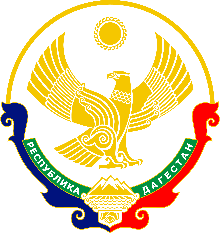 РЕСПУБЛИКА  ДАГЕСТАНМКУ «УПРАВЛЕНИЕ  ОБРАЗОВАНИЯ»МР «ДЕРБЕНТСКИЙ  РАЙОН»368600, РД, г. Дербент, ул. Буйнакского,10                                                                derbentruo@mail.ruПриказот 19 февраля 2020 г.                                                        №38О создании консультационныхцентровВ соответствии с частью 3 статьи 64 ФЗ от 29 декабря 2012г №273-ФЗ «Об образовании в РФ» по вопросу обеспечения предоставления методической, психолого-педагогической, диагностической и консультативной помощи без взимания платы приказываю:1.На базе образовательных и дошкольных учреждений создать консультативно-методические центры для родителей (законных представителей) детей.2.Утвердить Положение о консультативных центрах для родителей (законных представителей) детей (приложение №1).3.Руководителям образовательных организаций и заведующим дошкольных учреждений:3.1. Разработать и утвердить приказом локальные акты, регламентирующие деятельность консультативно-методических центров и представить на согласование в МКУ «Управление образования МР «Дербентский район» в срок до 26.02.2020 г.3.2.Разработать и утвердить в установленном порядке должностную инструкцию руководителя консультативно-методического центра, а также определить функциональные обязанности специалистов.3.3.Разместить на сайте график работы и информацию о деятельности консультативно-методических центров.4.Контроль за исполнением настоящего приказа оставляю за собой. Начальник  МКУ«Управление  образования  МР «Дербентский  район»                              П.Т. Новрузалиев